המבולבראשית פרק ז'א וַיֹּאמֶר יְהוָה לְנֹחַ, בֹּא-אַתָּה וְכָל-בֵּיתְךָ אֶל-הַתֵּבָה:  כִּי-אֹתְךָ רָאִיתִי צַדִּיק לְפָנַי, בַּדּוֹר הַזֶּה.  ב מִכֹּל הַבְּהֵמָה הַטְּהוֹרָה, תִּקַּח-לְךָ שִׁבְעָה שִׁבְעָה--אִישׁ וְאִשְׁתּוֹ; וּמִן-הַבְּהֵמָה אֲשֶׁר לֹא טְהֹרָה הִוא, שְׁנַיִם--אִישׁ וְאִשְׁתּוֹ.  ג גַּם מֵעוֹף הַשָּׁמַיִם שִׁבְעָה שִׁבְעָה, זָכָר וּנְקֵבָה, לְחַיּוֹת זֶרַע, עַל-פְּנֵי כָל-הָאָרֶץ.  ד כִּי לְיָמִים עוֹד שִׁבְעָה, אָנֹכִי מַמְטִיר עַל-הָאָרֶץ, אַרְבָּעִים יוֹם, וְאַרְבָּעִים לָיְלָה; וּמָחִיתִי, אֶת-כָּל-הַיְקוּם אֲשֶׁר עָשִׂיתִי, מֵעַל, פְּנֵי הָאֲדָמָה.  ה וַיַּעַשׂ, נֹחַ, כְּכֹל אֲשֶׁר-צִוָּהוּ, יְהוָה.  ו וְנֹחַ, בֶּן-שֵׁשׁ מֵאוֹת שָׁנָה; וְהַמַּבּוּל הָיָה, מַיִם עַל-הָאָרֶץ.  ז וַיָּבֹא נֹחַ, וּבָנָיו וְאִשְׁתּוֹ וּנְשֵׁי-בָנָיו אִתּוֹ--אֶל-הַתֵּבָה:  מִפְּנֵי, מֵי הַמַּבּוּל.  ח מִן-הַבְּהֵמָה, הַטְּהוֹרָה, וּמִן-הַבְּהֵמָה, אֲשֶׁר אֵינֶנָּה טְהֹרָה; וּמִן-הָעוֹף--וְכֹל אֲשֶׁר-רֹמֵשׂ, עַל-הָאֲדָמָה.  ט שְׁנַיִם שְׁנַיִם בָּאוּ אֶל-נֹחַ, אֶל-הַתֵּבָה--זָכָר וּנְקֵבָה:  כַּאֲשֶׁר צִוָּה אֱלֹהִים, אֶת-נֹחַ.בראשית רבה פרשה לא סימן יא"צוהר תעשה לתיבה" … ר' אבא בר כהנא אמר: חלון, רבי לוי אמר: מרגליות. רבי פנחס משום רבי לוי אמר: כל י"ב חדש שהיה נח בתיבה, לא צריך לא לאור החמה ביום, ולא לאור הלבנה בלילה, אלא מרגלית היתה לו והיה תולה אותה. ובשעה שהיא כהה היה יודע שהוא יום, ובשעה שהיתה מבהקת היה יודע שהוא לילה.מסכת סנהדרין דף קח עמוד ב6אמר רב חנא בר ביזנא: אמר ליה אליעזר לְשֵׁם רַבָּא:7 כתיב: "למשפחתיהם יצאו מן התבה", אתם היכן הייתם?8  אמר לו: צער גדול היה לנו בתיבה, בריה שדרכה להאכילה ביום – האכלנוה ביום, שדרכה להאכילה בלילה – האכלנוה בלילה. זיקית זו, לא היה ידע אבא מה היא אוכלת. יום אחד היה יושב אבא וקולף רימון. יצאה תולעת ממנו ואכלה אותה הזיקית. מיכן ואילך היה לש לה מיני עשבים, וכאשר היו מתליעים, הייתה אוכלת. האריה – הקדחת הזינה אותו,9 כמו שאמר רב: לא פחות מששה ולא יותר משנים עשר יום זנה הקדחת.10 אַוַרְשִׁינָה,11 מצא אותו אבא כשהוא שוכב בצד התיבה. אמר לו: אינך רוצה מזון? אמר לו: ראיתיך שאתה טרוד ואמרתי שלא אצערך.12 אמר לו (נח לאורשינה): יהי רצון שלא תמות, שנאמר: "וָאֹמַר עִם קִנִּי אֶגְוָע וְכַחוֹל אַרְבֶּה יָמִים" (איוב כט יח).הבא מבול – רבי יהודה הלויהֲבָא מַבּוּל וְשָׂם תֵּבֵל חֳרָבָהוְאֵין לִרְאוֹת פְּנֵי אֶרֶץ חֲרֵבָהוְאֵין אָדָם וְאֵין חַיָּה וְאֵין עוֹףהֲסָף הַכֹּל וְשָׁכְנוּ מַעֲצֵבָהוּבִרְאוֹת הַר וְשׁוּחָה לִי מְנוּחָהוְאֶרֶץ הָעֲרָבָה לִי עֲרֵבָהוְאַשְׁגִּיחַ לְכָל עֵבֶר וְאֵין כֹּלאֲבָל מַיִם וְשָׁמַיִם וְתֵבָהוְלִוְיָתָן בְּהַרְתִּיחוֹ מְצוּלָהוְאֶחְשֹׁב כִּי תְהוֹם יַחְשֹׁב לְשֵׂיבָהוְלֵב הַיָּם יְכַחֵשׁ בָּאֳנִיָּהכְּאִלּוּ הִיא בְּיַד הַיָּם גְּנֵבָהוְיָם יִזְעַף וְנַפְשִׁי תַעֲלֹז, כִּיאֱלֵי מִקְדַּשׁ אֱלֹהֶיהָ קְרֵבָה.המסע לארץ ישראל – חיים אידיסיס /  שלמה גרוניךהַיָּרֵחַ מַשְׁגִּיחַ מֵעָל,
עַל גַּבִּי שַׂק הָאֹכֶל הַדַּל,
הַמִּדְבָּר מִתַּחְתַּי, אֵין סוֹפוׁלְפָנִים
וְאִמִּי מַבְטִיחָה לְאַחַי הַקְּטַנִּים:עוֹד מְעַט, עוֹד קְצָת,
לְהָרִים רַגְלַיִם,
מַאֲמָץ אַחֲרוֹן לִפְנֵי יְרוּשָׁלַיִם.אוֹר יָרֵחַ, הַחֲזֵק מַעֲמָד,
שַׂק הָאֹכֶל שֶׁלָּנוּ אָבַד,
הַמִּדְבָּר לא נִגְמָר, יְלָלוֹת שֶׁל תַּנִּים
וְאִמִּי מַרְגִּיעָה אֶת אַחַי הַקְּטַנִּים:עוֹד מְעַט, עוֹד קְצָת,
בְּקָרוֹב נִגָּאֵל,
לא נַפְסִיק לָלֶכֶת לְאֶרֶץ יִשְׂרָאֵל.וּבַלַּיְלָה תָּקְפוּ שׁוֹדְדִים
בְּסַכִּין, גַּם בְּחֶרֶב חַדָּה,
בַּמִּדְבָּר דַּם אִמִּי, הַיָּרֵחַ עֵדִי
וַאֲנִי מַבְטִיחָה לְאַחַי הַקְּטַנִּים:עוֹד מְעַט, עוֹד קְצָת,
יִתְגַּשֵּׁם הַחֲלוֹם,
עוֹד מְעַט נַגִּיעַ לְאֶרֶץ יִשְׂרָאֵל.בַּיָּרֵחַ דְּמוּתָהּ שֶׁל אִמִּי
מַבִּיטָה בִּי; אִמָּא, אַל תֵּעָלְמִי;
לוּ הָיְתָה לְצִדִּי, הִיא הָיְתָה יְכוֹלָה
לְשַׁכְנֵעַ אוֹתָם שֶׁאֲנִי יְהוּדִי.עוֹד מְעַט, עוֹד קְצָת,
בְּקָרוֹב נִגָּאֵל,
לא נַפְסִיק לָלֶכֶת לְאֶרֶץ יִשְׂרָאֵל.עוֹד מְעַט, עוֹד קְצָת,
לְהָרִים עֵינַיִם,
מַאֲמָץ אַחֲרוֹן לִפְנֵי יְרוּשָׁלַיִם.ראיתי חוצה - אמיר גלבע ראיתי חוצה, מקוי מים,רצועות טין בין מקוה למקוהצמוחות גבעולי ידיםבלי נשמע קולםהוטלו דגים אל היבשהמן המים עינם אחריהםבמים עוד מביטה אחרימפחד אני בורח רץ רץתחתי על עמדי בגרוני נחבאקולי בין מים למים.י וַיְהִי, לְשִׁבְעַת הַיָּמִים; וּמֵי הַמַּבּוּל, הָיוּ עַל-הָאָרֶץ.  יא בִּשְׁנַת שֵׁשׁ-מֵאוֹת שָׁנָה, לְחַיֵּי-נֹחַ, בַּחֹדֶשׁ הַשֵּׁנִי, בְּשִׁבְעָה-עָשָׂר יוֹם לַחֹדֶשׁ--בַּיּוֹם הַזֶּה, נִבְקְעוּ כָּל-מַעְיְנֹת תְּהוֹם רַבָּה, וַאֲרֻבֹּת הַשָּׁמַיִם, נִפְתָּחוּ.  יב וַיְהִי הַגֶּשֶׁם, עַל-הָאָרֶץ, אַרְבָּעִים יוֹם, וְאַרְבָּעִים לָיְלָה.  יג בְּעֶצֶם הַיּוֹם הַזֶּה בָּא נֹחַ, וְשֵׁם-וְחָם וָיֶפֶת בְּנֵי-נֹחַ; וְאֵשֶׁת נֹחַ, וּשְׁלֹשֶׁת נְשֵׁי-בָנָיו אִתָּם--אֶל-הַתֵּבָה.  יד הֵמָּה וְכָל-הַחַיָּה לְמִינָהּ, וְכָל-הַבְּהֵמָה לְמִינָהּ, וְכָל-הָרֶמֶשׂ הָרֹמֵשׂ עַל-הָאָרֶץ, לְמִינֵהוּ; וְכָל-הָעוֹף לְמִינֵהוּ, כֹּל צִפּוֹר כָּל-כָּנָף.  טו וַיָּבֹאוּ אֶל-נֹחַ, אֶל-הַתֵּבָה, שְׁנַיִם שְׁנַיִם מִכָּל-הַבָּשָׂר, אֲשֶׁר-בּוֹ רוּחַ חַיִּים.  טז וְהַבָּאִים, זָכָר וּנְקֵבָה מִכָּל-בָּשָׂר בָּאוּ, כַּאֲשֶׁר צִוָּה אֹתוֹ, אֱלֹהִים; וַיִּסְגֹּר יְהוָה, בַּעֲדוֹ. נח - מתי כספי - מילים: יורם טהרלב - לחן: מתי כספי

נח - לא שכחנו איך בגשם ובסער 
נח - לתיבה אספת את חיות היער. 
שתיים, שתיים מכל מין 
האריה והממותה, הגמל והשיבוטה 
וגם ההיפופוטם. 
איך פתחת את הצוהר 
ומתוך התכלת הלבנה 
באה היונה. 

נח - כמה זמן נמשיך לשוט על פני המים? 
נח - כל החלונות סגורים כמעט חודשיים. 
וכבר אין לנו אויר 
לאריה ולממותה לגמל ולשיבוטה 
וגם להיפופוטם. 
פתח לרגע את הצוהר 
ואל תוך התכלת הלבנה 
שלח את היונה. נח - מה אתה דואג, הן כבר חדל הגשם 
נח - פתח את החלון, אולי הופיעה קשת 
ויראו אותה כולם 
האריה והממותה, הגמל והשיבוטה 
וגם ההיפופוטם. 
פתח לרגע את הצוהר 
ואל תוך התכלת הלבנה 
שלח את היונה. 

נח - היונה כבר שבה עם עלה של זית 
נח - תן לנו לצאת ולחזור לבית 
כי כבר נמאסנו זה על זה 
האריה על הממותה, הגמל על השיבוטה 
וגם ההיפופוטם. 
פתח לרגע את הצוהר 
ונעוף לתכלת הלבנה 
כך עם היונה.דן פגיס – אררטובשמחת ערבוביהפטפטו, שאגו, הריעו לטרףומעל לראשם רומזת הקשתשקץ לא יהיה עוד –על הדגים חסרי הדאגה שחיועתה על פני אדמה מתקרשתפרועי סנפיר נלכדוובפה פעור טבעו באווירגעו לפריה ורביהבא הקץנח היה איש צדיק ותמים - מילים:   דן אלמגור - לחן: עממי

נוח היה איש צדיק תמים 
נוח היה איש צדיק תמים 
נוח היה איש צדיק תמים 
ולכן נשאר יבש. 

הציץ האל פעם מחלון המשרד 
ראה את העולם והחוויר מיד: 
"בראתי באני אדם לא יודע בשביל מה. 
אמחה אותם במים מעל פני האדמה". 

ירד האל, העיף מבט רגוז. 
פתאום ראה את נוח - בחור מאה אחוז. 
וזה בסגנון של אותם הימים 
"נוח היה איש צדיק תמים". 

נוח היה איש צדיק תמים... 

אמר האל: "נוח, ת'עולם צריך לרחוץ, 
אביא מבול כהוגן, תראה כבר כמה בוץ. 
אז קח עצים, נוח, אלפים קוב, 
ובנה תבה מגופר ממש כמו שכתוב". נוח סח: "בוס, זה ג'וב נורא קשה" 
האל אמר: "נוח, קח את יפת, חם ושם". 
"בוס, בגב כבר יש לי 'הקסן-שוז'". 
"בלי פוילע-שטיקים, נוח! אפ-שתיים-זוז!". 

נוח סח: "הנה היא, הנה היא, בוס". 
"או-קיי, נוח. ועכשיו תתחיל לדחוס 
שניים-שניים ורב להשגחה 
וכן את גברת נוח ואת כל המשפחה". 

נוח סח: "בוס, כבר מעונן חלקית". 
האל סח: "נוח, אל תזלח כמו תמיד!" 
נוח סח: "בוס, כבר מרגישים טיפות!" 
האל סח: "נוח, סגור ת'פה ות'דלתות!" 


הם שטו כך, לפתע - זבנג איום. 
"קיבלתי פנצ'ר, בוס, נתקעתי במקום. 
איני יכול לזוז. לבי נשמט!" 
האל סח: "נתקעת, נוח, על האררט". 

נוח סח: "בוס, לרדת כבר מותר?" 
האל סח: "נוח, המבול מזמן עבר. 
די, נמאס לי. אשוב לי למשרד. 
את המבול הבא כבר תעשו לכם לבד!" יז וַיְהִי הַמַּבּוּל אַרְבָּעִים יוֹם, עַל-הָאָרֶץ; וַיִּרְבּוּ הַמַּיִם, וַיִּשְׂאוּ אֶת-הַתֵּבָה, וַתָּרָם, מֵעַל הָאָרֶץ.  יח וַיִּגְבְּרוּ הַמַּיִם וַיִּרְבּוּ מְאֹד, עַל-הָאָרֶץ; וַתֵּלֶךְ הַתֵּבָה, עַל-פְּנֵי הַמָּיִם.  יט וְהַמַּיִם, גָּבְרוּ מְאֹד מְאֹד--עַל-הָאָרֶץ; וַיְכֻסּוּ, כָּל-הֶהָרִים הַגְּבֹהִים, אֲשֶׁר-תַּחַת, כָּל-הַשָּׁמָיִם.  כ חֲמֵשׁ עֶשְׂרֵה אַמָּה מִלְמַעְלָה, גָּבְרוּ הַמָּיִם; וַיְכֻסּוּ, הֶהָרִים.  כא וַיִּגְוַע כָּל-בָּשָׂר הָרֹמֵשׂ עַל-הָאָרֶץ, בָּעוֹף וּבַבְּהֵמָה וּבַחַיָּה, וּבְכָל-הַשֶּׁרֶץ, הַשֹּׁרֵץ עַל-הָאָרֶץ--וְכֹל, הָאָדָם.  כב כֹּל אֲשֶׁר נִשְׁמַת-רוּחַ חַיִּים בְּאַפָּיו, מִכֹּל אֲשֶׁר בֶּחָרָבָה--מֵתוּ.  כג וַיִּמַח אֶת-כָּל-הַיְקוּם אֲשֶׁר עַל-פְּנֵי הָאֲדָמָה, מֵאָדָם עַד-בְּהֵמָה עַד-רֶמֶשׂ וְעַד-עוֹף הַשָּׁמַיִם, וַיִּמָּחוּ, מִן-הָאָרֶץ; וַיִּשָּׁאֶר אַךְ-נֹחַ וַאֲשֶׁר אִתּוֹ, בַּתֵּבָה. כד וַיִּגְבְּרוּ הַמַּיִם, עַל-הָאָרֶץ, חֲמִשִּׁים וּמְאַת, יוֹם.פרק ח א. וַיִּזְכֹּר אֱלֹהִים, אֶת-נֹחַ, וְאֵת כָּל-הַחַיָּה וְאֶת-כָּל-הַבְּהֵמָה, אֲשֶׁר אִתּוֹ בַּתֵּבָה; וַיַּעֲבֵר אֱלֹהִים רוּחַ עַל-הָאָרֶץ, וַיָּשֹׁכּוּ הַמָּיִם.  ב וַיִּסָּכְרוּ מַעְיְנֹת תְּהוֹם, וַאֲרֻבֹּת הַשָּׁמָיִם; וַיִּכָּלֵא הַגֶּשֶׁם, מִן-הַשָּׁמָיִם.  ג וַיָּשֻׁבוּ הַמַּיִם מֵעַל הָאָרֶץ, הָלוֹךְ וָשׁוֹב; וַיַּחְסְרוּ הַמַּיִם--מִקְצֵה, חֲמִשִּׁים וּמְאַת יוֹם.  ד וַתָּנַח הַתֵּבָה בַּחֹדֶשׁ הַשְּׁבִיעִי, בְּשִׁבְעָה-עָשָׂר יוֹם לַחֹדֶשׁ, עַל, הָרֵי אֲרָרָט.  ה וְהַמַּיִם, הָיוּ הָלוֹךְ וְחָסוֹר, עַד, הַחֹדֶשׁ הָעֲשִׂירִי; בָּעֲשִׂירִי בְּאֶחָד לַחֹדֶשׁ, נִרְאוּ רָאשֵׁי הֶהָרִים.  ו וַיְהִי, מִקֵּץ אַרְבָּעִים יוֹם; וַיִּפְתַּח נֹחַ, אֶת-חַלּוֹן הַתֵּבָה אֲשֶׁר עָשָׂה.  ז וַיְשַׁלַּח, אֶת-הָעֹרֵב; וַיֵּצֵא יָצוֹא וָשׁוֹב, עַד-יְבֹשֶׁת הַמַּיִם מֵעַל הָאָרֶץ.  יהודה עמיחי שירו של יהודה עמיחי: מתוך ”פתוח סגור פתוח ”המלך הצרפתי המפורסם אמר, אחרי המבול ונוח הצדיק אמר, לפני המבול וכשיצא מן התיבה אמר המבול מאחורי ואני אומר , אני בתוך המבול אני התיבה ואני חיות טמאות וחיות טהורות ואני שניים שניים זכר ונקבהואני החיות הזוכרות והחיות השוכחותואני שתיל הגפן לעולם הטוב בלי לשתות יין בעצמיובסוף אהיה אררט גבה בודד ויבש.  ונושא על כתפיי תיבה משונה וריקה ובה שאריות אהבה וזכר תפילות וקצת מן התקווה גשם כבד עומד ליפול  - מילים ולחן: בוב דילן - תרגום: יהונתן גפןאיפה היית ילדי תכול העין, איפה היית ילדי הקטן? טיפסתי על ראש ההרים ועברתי, הלכתי בכביש הראשי וזחלתי. בתוך יערות עמוקים הסתתרתי. יצאתי אל חוף האוקיאנוס שמת לי. נכנסתי לקבר שתמיד מחכה לי. עוד מעט, עוד מעט, עוד מעט, עוד מעט גשם כבד עומד ליפול. ומה שם ראית ילדי תכול העין? כן מה שם ראית ילדי הקטן? ראיתי שועל וזאב מחכה לו. ראיתי שביל זהב שאין איש הולך בו. ענף שחר שזורם עם המים, איש עם פטיש שפוצע ידיים ראיתי חלום שהולך על קביים, איש בלי לשון מדבר ללא הרף וילד ישן עם רובה ועם חרב. עוד מעט, עוד מעט, עוד מעט, עוד מעט, עוד מעט, עוד מעט גשם כבד עומד ליפול. ומה תעשה עכשיו ילדי תכול העין? כן מה תעשה עכשיו ילדי הקטן? עכשיו אני יורד כי הגשם בשער, עכשיו אני הולך עמוק אל תוך היער איפה שיש אנשים בלי ידיים, והחרא עולה שם ומציף את המים ויונים מתות מכוסות עלי זית, ופנים של תליין מסתכלות מכל בית שם הכל מכוער ולנפש אין ערך, הצבע שחור והאפס הוא מלך ולחשוב את זה ולהביא את זה הנה ולעמוד לבדי מול הים בו טבעתי, ולהכיר את השיר שידעתי ושרתי. עוד מעט, עוד מעט, עוד מעט, עוד מעט אני רוצה לספר ולנשום שכולם יוכלו לראות את זה גשם כבד עומד ליפול.על ההרים הטרושים – טוביה ריבנרמה אני   מחפש שם בחגווי הסלע? את היונה.  ביבש לו איש נשטף בגל אדיר המערבל ומהפך בו את עיניוכשכל ניצולי התיבה פרצו ליבשתעל חשבון האסון כספסרים גמישיםסוף העולם  - נתן זךסוף העולם בא לגמרי במקרה, המסחר במניות היה ער, מזג האוויר נאה האוהבים שכבו במיטות וחלקם על החוף, אמנים ציירו את הטבע אם גם לא את הנוף החוקרים קימטו את מצחם וחרשו את הכתב העונה הייתה כל עונה, גם אביב וגם סתיו. ברדיו עוד לא הושמעו דברים איומים אנשים נאשמו בביצוע מעשים מגונים היה מקרה שאדם בעל עבר מפוקפק תיירים עוד הגיעו במטוסים עם מיזוג אוויר כבר היה בדרכו ממקום לא מוגדר במפה טען שהוא צודק ובמקרה גם צדק בימים היה חם אך בערב קריר. הכל התנהל כסדרו והיה ברור שדבר לא יקרה אך דבר מה עכור בכיוון לא ידוע ובדרך לא ידועה היו עננים מוזרים וחשרה לא מוסברת ובלילה הוארו השמיים בדלקה לא בוערת כמו היה כלי משחית מתקרב או שגריר הגורל השורפות את עצמן יום יום ורובן כבר שרופות כוכב לא נודע עשה את דרכו בחלל במערכת אחת מבין מיליוני מערכות כבר היה בדרכו ממקום לא מוגדר במפה הכל התנהל כסדרו והיה ברור שדבר לא יקרה אך דבר מה עכור בכיוון לא ידוע ובדרך לא ידועה השאר כבר עניין לספרים שכבר לא יראו אור כי האור כבר כבה זה שנים ורק ים שחור אילו נותר בחיים פה אחד המסוגל לדבר היה ממציא את סיפור בראשית או סיפור אחרפרידה מתיבת נח – מילים – נורית זרחי ; לחן: מתי כספי

זוגות זוגות יורדים מן התיבה 
זוגות זוגות 
ומנידים שוורים לנח בראשם נוגות 
היה נעים 
שפנים את קצה אפם מנענעים תודה 
פרוות האריות רועדת כמפל חיטה 
העכברים והסנאים קדים קידה 
פורחים תוכים פלמינגו סנוניות 

כל עוף במעופו נוצות צבעוניות 
צונחות לנוח על כתפו 
כל עוף במעופו נוצות צבעוניות 
צונחות לנוח על כתפו והוא עומד ומסתכל 
כיצד זוגות זוגות 
הם נבלעים בג'ונגלים בתוך ההר על הפסגות על צמרות עצים 
גבוהים גבוהים 
נעלמים במחילות 
קופצים את תוך הים 
וגוחנים אל החולות 

שלום, קופיף אחרון נופף לו בידו 
וכך נותר לו נוח לבדו. 
שלום, קופיף אחרון נופף לו בידו 
וכך נותר לו נוח לבדו.ח וַיְשַׁלַּח אֶת-הַיּוֹנָה, מֵאִתּוֹ--לִרְאוֹת הֲקַלּוּ הַמַּיִם, מֵעַל פְּנֵי הָאֲדָמָה.  ט וְלֹא-מָצְאָה הַיּוֹנָה מָנוֹחַ לְכַף-רַגְלָהּ, וַתָּשָׁב אֵלָיו אֶל-הַתֵּבָה--כִּי-מַיִם, עַל-פְּנֵי כָל-הָאָרֶץ; וַיִּשְׁלַח יָדוֹ וַיִּקָּחֶהָ, וַיָּבֵא אֹתָהּ אֵלָיו אֶל-הַתֵּבָה.  י וַיָּחֶל עוֹד, שִׁבְעַת יָמִים אֲחֵרִים; וַיֹּסֶף שַׁלַּח אֶת-הַיּוֹנָה, מִן-הַתֵּבָה.  יא וַתָּבֹא אֵלָיו הַיּוֹנָה לְעֵת עֶרֶב, וְהִנֵּה עֲלֵה-זַיִת טָרָף בְּפִיהָ; וַיֵּדַע נֹחַ, כִּי-קַלּוּ הַמַּיִם מֵעַל הָאָרֶץ.  יב וַיִּיָּחֶל עוֹד, שִׁבְעַת יָמִים אֲחֵרִים; וַיְשַׁלַּח, אֶת-הַיּוֹנָה, וְלֹא-יָסְפָה שׁוּב-אֵלָיו, עוֹד.  יג וַיְהִי בְּאַחַת וְשֵׁשׁ-מֵאוֹת שָׁנָה, בָּרִאשׁוֹן בְּאֶחָד לַחֹדֶשׁ, חָרְבוּ הַמַּיִם, מֵעַל הָאָרֶץ; וַיָּסַר נֹחַ, אֶת-מִכְסֵה הַתֵּבָה, וַיַּרְא, וְהִנֵּה חָרְבוּ פְּנֵי הָאֲדָמָה.  יד וּבַחֹדֶשׁ, הַשֵּׁנִי, בְּשִׁבְעָה וְעֶשְׂרִים יוֹם, לַחֹדֶשׁ--יָבְשָׁה, הָאָרֶץ.   טו וַיְדַבֵּר אֱלֹהִים, אֶל-נֹחַ לֵאמֹר.  טז צֵא, מִן-הַתֵּבָה--אַתָּה, וְאִשְׁתְּךָ וּבָנֶיךָ וּנְשֵׁי-בָנֶיךָ אִתָּךְ.  יז כָּל-הַחַיָּה אֲשֶׁר-אִתְּךָ מִכָּל-בָּשָׂר, בָּעוֹף וּבַבְּהֵמָה וּבְכָל-הָרֶמֶשׂ הָרֹמֵשׂ עַל-הָאָרֶץ--הוצא (הַיְצֵא) אִתָּךְ; וְשָׁרְצוּ בָאָרֶץ, וּפָרוּ וְרָבוּ עַל-הָאָרֶץ.  יחוַיֵּצֵא-נֹחַ; וּבָנָיו וְאִשְׁתּוֹ וּנְשֵׁי-בָנָיו, אִתּוֹ.  יט כָּל-הַחַיָּה, כָּל-הָרֶמֶשׂ וְכָל-הָעוֹף, כֹּל, רוֹמֵשׂ עַל-הָאָרֶץ--לְמִשְׁפְּחֹתֵיהֶם, יָצְאוּ מִן-הַתֵּבָה.  כ וַיִּבֶן נֹחַ מִזְבֵּחַ, לַיהוָה; וַיִּקַּח מִכֹּל הַבְּהֵמָה הַטְּהֹרָה, וּמִכֹּל הָעוֹף הַטָּהוֹר, וַיַּעַל עֹלֹת, בַּמִּזְבֵּחַ.  כא וַיָּרַח יְהוָה, אֶת-רֵיחַ הַנִּיחֹחַ, וַיֹּאמֶר יְהוָה אֶל-לִבּוֹ לֹא-אֹסִף לְקַלֵּל עוֹד אֶת-הָאֲדָמָה בַּעֲבוּר הָאָדָם, כִּי יֵצֶר לֵב הָאָדָם רַע מִנְּעֻרָיו; וְלֹא-אֹסִף עוֹד לְהַכּוֹת אֶת-כָּל-חַי, כַּאֲשֶׁר עָשִׂיתִי. כב עֹד, כָּל-יְמֵי הָאָרֶץ:  זֶרַע וְקָצִיר וְקֹר וָחֹם וְקַיִץ וָחֹרֶף, וְיוֹם וָלַיְלָה--לֹא יִשְׁבֹּתוּ.כמו ציפור מילים: נתן יונתן  ; לחן: שלמה ארצי

אדם כמו ציפור כל עוד נפשו בו שר 
בין שהוא בגפו שמר לו, בין שהוא מאושר - 
יען כי הכל עליו מלבין לאיטו, 
רק השיר אין לו כמישה. 

מה שמושך שאיננו ציפור לאחוז בשיר, 
שאולי המילים חזקות וקלות מגלי האויר 
ושעה שישוב האפר על הארץ, 
יתנשא שירו לעבים. 

לא ציפור השיר - אך קליל - 
שכן אין זהב לשרים 
ורק מלחמות להם עם הרוחות ועם הסוהרים. 
ואם יהיה מבול בעולם, 
יש לו תיבת אררט בראש אחד ההרים. 

יעוף כיונה, אחרי העורב, 
לאהוב אילנות וילדים ונשים, 
כל מה שהוא, מגזע הקשים, היפים והנואשים 
שאין להם גואל, זולת הגבר, הבכי והשיר. נאום היונה מילים: אהוד מנור - לחן: נתן כהן

איני יודעת אם השחר כבר הפציע 
איני שומעת את המיית אחי ואחיותי 
איני יודעת אם החורף כבר הגיע 
בכלוב אני יושבת כדרך אבותי. 

הניחו לי לעוף על פני שדות ואילנות 
על אפיקי מים על אגמים ועיינות 
שלחו אותי אולי אני יונה מבשרת 
שאגרת קטנה אל כנפה מחוברת. 

אני יונה בת יון לבית פורשי כנפיים 
שושלת ארוכה מאוד של אסירי הדרור 
אני לבנת כנף ואדומת עיניים 
בתוך הכלוב בלי הרף סובבת סחור סחור. 

הניחו לי לעוף על פני שדות ואילנות,על אפיקי מים, על אגמים ועינות.שלחו אותי, אולי אני יונה מבשרתשאגרת קטנה אל כתפה מחברת.שירים לאת – נתן יונתןהנה מה שאת יונה ששילחתי לראות הקלו המים ואם תם כל הדור והחטאהנוכל מחדש לשחתיונתישום דבר לא מצאת במדבררק עלהלמה את שותקתלמה את ממלאת פיך זיתפתחתי לך חלוןראיתי בעופך ובנאופךאבל הלב מתפלל לשובךלמי יש כחל השאר לבדבהרי אררט.צפיה – לאה שנירשם, על עין המיםמקום הרגעים ההזוייםאני פותחת חלון לראות אם קלו המיםאם שבה רוחיששלחה כיונה להביא במקורהאויר רועדחוטי דמעהמארבע כנפות נשמתיאל עיניךח וַיֹּאמֶר אֱלֹהִים אֶל-נֹחַ, וְאֶל-בָּנָיו אִתּוֹ לֵאמֹר.  ט וַאֲנִי, הִנְנִי מֵקִים אֶת-בְּרִיתִי אִתְּכֶם, וְאֶת-זַרְעֲכֶם, אַחֲרֵיכֶם.  י וְאֵת כָּל-נֶפֶשׁ הַחַיָּה אֲשֶׁר אִתְּכֶם, בָּעוֹף בַּבְּהֵמָה וּבְכָל-חַיַּת הָאָרֶץ אִתְּכֶם; מִכֹּל יֹצְאֵי הַתֵּבָה, לְכֹל חַיַּת הָאָרֶץ.  יא וַהֲקִמֹתִי אֶת-בְּרִיתִי אִתְּכֶם, וְלֹא-יִכָּרֵת כָּל-בָּשָׂר עוֹד מִמֵּי הַמַּבּוּל; וְלֹא-יִהְיֶה עוֹד מַבּוּל, לְשַׁחֵת הָאָרֶץ.  יב וַיֹּאמֶר אֱלֹהִים, זֹאת אוֹת-הַבְּרִית אֲשֶׁר-אֲנִי נֹתֵן בֵּינִי וּבֵינֵיכֶם, וּבֵין כָּל-נֶפֶשׁ חַיָּה, אֲשֶׁר אִתְּכֶם--לְדֹרֹת, עוֹלָם.  יג אֶת-קַשְׁתִּי, נָתַתִּי בֶּעָנָן; וְהָיְתָה לְאוֹת בְּרִית, בֵּינִי וּבֵין הָאָרֶץ.  יד וְהָיָה, בְּעַנְנִי עָנָן עַל-הָאָרֶץ, וְנִרְאֲתָה הַקֶּשֶׁת, בֶּעָנָן.  טו וְזָכַרְתִּי אֶת-בְּרִיתִי, אֲשֶׁר בֵּינִי וּבֵינֵיכֶם, וּבֵין כָּל-נֶפֶשׁ חַיָּה, בְּכָל-בָּשָׂר; וְלֹא-יִהְיֶה עוֹד הַמַּיִם לְמַבּוּל, לְשַׁחֵת כָּל-בָּשָׂר.  טז וְהָיְתָה הַקֶּשֶׁת, בֶּעָנָן; וּרְאִיתִיהָ, לִזְכֹּר בְּרִית עוֹלָם, בֵּין אֱלֹהִים, וּבֵין כָּל-נֶפֶשׁ חַיָּה בְּכָל-בָּשָׂר אֲשֶׁר עַל-הָאָרֶץ. יז וַיֹּאמֶר אֱלֹהִים, אֶל-נֹחַ:  זֹאת אוֹת-הַבְּרִית, אֲשֶׁר הֲקִמֹתִי, בֵּינִי, וּבֵין כָּל-בָּשָׂר אֲשֶׁר עַל-הָאָרֶץ.  {פ}צפיה – לאה שנירשם, על עין המיםמקום הרגעים ההזוייםאני פותחת חלון לראות אם קלו המיםאם שבה רוחיששלחה כיונה להביא במקורהאויר רועדחוטי דמעהמארבע כנפות נשמתיאל עיניךימים של שקט - ירדן בר כוכבאהנה הם באים ימים של שקט אפשר לנוח קצת על המרפסת אחרי הרעש הגדול והנורא ולאסוף את שברי הסערה הנה הם באים ימים של שקט כבר שכחתי איך שהם נראים אפשר עכשיו לפתוח את הדלת לשלוח אל הרוח ציפורים הנה הם באים ימים של שקט נצא אל החלון לראות אם כלו כבר המים אולי כבר יש באופק אדמה נצא זוגות זוגות נביט אל השמיים נחכה ביחד ליונה. זוגות זוגות הנה הם באים ימים של שקט אחרי שכבר איבדנו את הכל תשב איתי עכשיו על המרפסת תבכה איתי ביחד על אתמול הנה הם באים ימים של שקט שנינו כאן ביחד על ההר המים כבר ירדו ויש גם קשת אפשר לקום, סוף העולם עבר.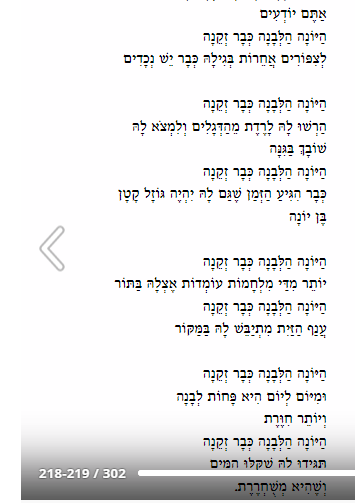 מַעֲשֶׂה בְּיוֹנָה / חַיִּים גּוּרִי
מַעֲשֶׂה בְּיוֹנָה
שֶׁיָּרְדָה עַל כְּתֵפִי מִמְּרוֹמִים,
קַלָּה מְאֹד,
מִגַּגּוֹת עִיר הַחֶסֶד וְהָרַחֲמִים.

דָּמַמְנוּ יַחְדָּו
שָׁעָה תְּמִימָה וּבֵינֵינוּ הָרוּחַ.
רָצִיתִי לֵאמֹר לָהּ:
תְּמִימָה, יוֹנָה תְּמִימָה,
מָצָאת לָךְ מָקוֹם לָנּוּחַ.

מַעֲשֶׂה בְּיוֹנָה
שֶׁצָּנְחָה עַד כְּתֵפִי,
לְבָנָה, חַמָּה.עַד נָגְעוּ בָּהּ שְׂפָתַיוְהָיְתָה נוֹצָתָה אֲדֻמָּהיוֹנָה עִם עָלֶה שֶׁל זַיִת
מילים ולחן: תלמה אליגון-רוז  , להקת פיקוד דרום, 1987

יֵשׁ לִי תְּמוּנָה בַּבַּיִת
שֶׁל יוֹנָה עִם עָלֶה שֶׁל זַיִת
מֵעָלֶיהָ גַּלְגַּל הַחַמָּה
לְרַגְלֶיהָ פִּגְעֵי מִלְחָמָה,
הַיּוֹנָה שֶׁל הַשָּׁלוֹם
עַל חָרְבוֹתֶיהָ שֶׁל אֻמָּה אַחֶרֶת
תְּמוּנָה מֻשְׁלֶמֶת
חֲלוֹמוֹת בְּתוֹךְ מִסְגֶּרֶת.

יוֹנָה עִם עָלֶה שֶׁל זַיִת
צְאִי מִן הַתְּמוּנָה
הָשִׁיבִי אֶת הָאֱמוּנָה
שֶׁהַשָּׁלוֹם יָבוֹא בְּעִקְבוֹתַיִךְ.

יֵשׁ לִי תְּמוּנָה בַּבַּיִת
שֶׁל יוֹנָה עִם עָלֶה שֶׁל זַיִת
וְיַלְדִּי מִתְבּוֹנֵן וּמַקְשֶׁה
תַּגִּידִי, מָה יֵשׁ לָהּ בַּפֶּה?
הַיּוֹנָה שֶׁל הַשָּׁלוֹם
סוֹף מִלְחָמָה הִיא מְבַשֶּׂרֶת,
יוֹנָה מֻשְׁלֶמֶת
שֶׁל שָׁלוֹם בְּתוֹךְ מִסְגֶּרֶת.

יוֹנָה עִם עָלֶה שֶׁל זַיִת...

יֵשׁ לִי תְּמוּנָה בַּבַּיִת
שֶׁל יוֹנָה עִם עָלֶה שֶׁל זַיִת
מַזְכִּירָה לִי הַשְׁכֵּם וְהַעֲרֵב
שֶׁבַּחוּץ עַל הַבְּרוֹשׁ יֵשׁ עוֹרֵב.
הַיּוֹנָה שֶׁל הַשָּׁלוֹם
לְאַף מָקוֹם אֵינֶנָּה מְמַהֶרֶת
יוֹנָה תַּיֶּרֶת
לְעוֹלָם אֵינָהּ נִשְׁאֶרֶת.

יוֹנָה עִם עָלֶה שֶׁל זַיִת...

יוֹנָה עִם עָלֶה שֶׁל זַיִת
תְּלוּיָה אֶצְלִי בַּבַּיִת.שיר היונהמילים: שמרית אור   לחן: מתי כספי

גבוה 
מעל המגדלים 
היונה פורשת כנף, 
היונה דואה במרחב 
ועיניה כלות. 

גבוה, 
כמו הענבלים 
עם עלות היום היא הומה 
ועם רדת ליל, בדממה, 
אברותיה קלות. 

הלאה, הלאה, 
על המים מרחפת 
עוד היא מחכה. 
גבוה 
מעל הרי גלבוע 
מעל העננים 
הדרך ארוכה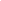 שני אורחים  - מילים – שמואל בס  - לחן – מרק לברי 1946שְׁנֵי אוֹרְחִים לִי בַּחַלּוֹן:זוּג יוֹנִים – יוֹנָה וָיוֹן.מִשּׁוֹבָךְ אֲשֶׁר בַּגַּן לְבַקְּרֵנִי בָּאוּ כָּאן.רֹאשׁ הֵנִיעַ יוֹן בְּלִי סוֹף:"בֹּקֶר, בֹּקֶר, בֹּקֶר טוֹב!"וְיוֹנָה הוֹסִיפָה כֵּן:"בֹּקֶר, בֹּקֶר, בֹּקֶר חֵן!"אָז זָרַקְתִּי עַל הַסַּףזֵרְעוֹנִים מְלוֹא הַכַּף,"יוֹם יוֹם בּוֹאוּ וְאֶתֵּן"רֹאשׁ הֵנִיעוּ: "חֵן, חֵן, חֵן!"